Role ProfileCFA Values and BehavioursJob Title:Senior Referee Development Officer (Snr RDO)Reports To:CEOGrade:N/aRole Purpose:  Role Purpose:  Support the delivery of the County FA Moving Forwards StrategyBe a member of the Senior Leadership Team (SLT)Manage the Referees Department and support the delivery of Referees Strategy and Operational PlanManage the Referees Department Budgets Recruit, retain and develop match officials to suitably service the game within the countyStrategically work with key partners to enhance the support and guidance to the referee workforceSupport the delivery of the County FA Moving Forwards StrategyBe a member of the Senior Leadership Team (SLT)Manage the Referees Department and support the delivery of Referees Strategy and Operational PlanManage the Referees Department Budgets Recruit, retain and develop match officials to suitably service the game within the countyStrategically work with key partners to enhance the support and guidance to the referee workforceDirect Reports:Referee Development Officer (RDO)Key Accountabilities: Provide reports to Chief Executive & County FA Board on all referee mattersProvide support and guidance to the Referee Development Officer as Line ManagerManage the online registration process for referee registrationDevelop and implement effective recruitment and retention strategies for referees that deliver County FA KPIsLead and support the volunteer Referee Development Team in the delivery of referee development initiativesProvide a range of learning and development opportunities for the referee workforce including practical training and development, mentoring, seminars and on-line learning opportunitiesImplement strategies to increase the proportion of active BAME referees and provide support and guidance to the CFA Inclusion Advisory GroupImplement strategies to increase the proportion of active female refereesProvide support to the Designated Safeguarding Officer to ensure compliance with Safeguarding Children policiesManage the system of identifying young referees to develop within the FA CORE programmeLead in the development of observers, tutors, mentors, coaches and other workforce volunteersWork with other Development Officers to support League and Club development programmes and Recreational football opportunities Work with the Governance Manager and Designated Safeguarding Officer to ensure an effective and efficient football discipline processExecutes additional tasks as required in order to meet CFA’s changing prioritiesEnsure compliance with CFA’s health and safety policiesEnsure that the CFA effectively implement and maintain the FA’s Safeguarding Operating Standard within Football.An understanding and awareness of generic Equality law  and of good practice within sports equalityBehaviours:  Understanding; We are supportive, empathetic and knowledgeable, using insight and data to drive decision-makingNew Innovations; We are proactive and creative to improve existing formats of football and  explore new ways of  delivering the gameIntegrity; We are fair, honest, reliable and accountable and commit to “doing what we said we would do”, ensuring equality and diversity to develop football for all and making sure all  those  who wish to be involved are supported  and encouragedTeamwork; We work collaboratively and inclusively with each other, across all areas of the business, and with our partners across the game, to optimise all our opportunities Excellence; We aim to deliver high-quality football services, seeking feedback and constantly reviewing our work, to develop our services based on the needs of our community and individual customersEssential:Desirable:KnowledgeCredible knowledge of the Laws of The GameStructure and organisations within footballInclusion, equality, safeguarding  and anti – discrimination best practiceExperienceExperience of refereeing and /or referee developmentExperience in working with a volunteer workforceExperience of working with partner organisations and stakeholders Technical SkillsAbility to work flexibly and sometimes unsociable hours Good communication skills (written and visual presentations)Diplomacy and the ability to deal appropriately with confidential informationBe an active Match officialLine Management experienceProject management and planningFA Licensed Referee TutorReferee observer, mentor or coachExperience of using Microsoft Office including Word, Excel, Outlook and PowerPoint and also web conferencing technologyEnhanced DBS Check Required:YES Clean Full Driving Licence:YESCreated by:Brendan WalsheDate Role Profile Created:22nd January 2019Signed by Role Holder: 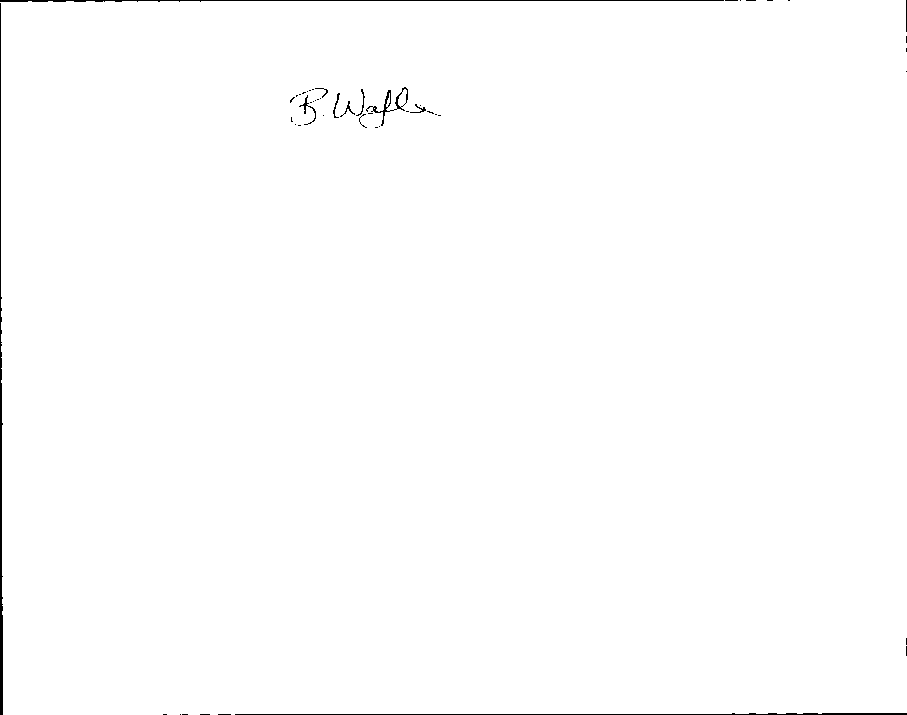 